	ОДОБРЯВАМ: _____________					Директор – инж. Марияна ВеликоваД О К У М Е Н Т А Ц И ЯЗА ОБЩЕСТВЕНА ПОРЪЧКА  С ПРЕДМЕТ: „СПЕЦИАЛИЗИРАН ПРЕВОЗ НА  УЧЕНИЦИ И ПЕРСОНАЛ ОТ ПГСС „СВ.ГЕОРГИ ПОБЕДОНОСЕЦ”, гр. СУВОРОВО, ПРЕЗ УЧЕБНАТА 2020/2021 ГОДИНА ПО ОБОСОБЕНИ ПОЗИЦИИ.”Вид на процедурата: Публично състезание по реда на чл. 176 и сл. от ЗОПУ К А З А Н И ЯЗА ПОДГОТОВКА НА ОФЕРТАТА РАЗДЕЛ I .ОБЩИ УСЛОВИЯ1. Възложител на настоящата поръчка е Директорът на Професионална гимназия по селско стопанство „Свети Георги Победоносец”, гр.Суворово. Възложителят взема решение за откриване на процедура за възлагане на обществена поръчка, с която одобрява обявлението за обществена поръчка и документацията за участие в процедурата.  Процедурата се открива на основание чл. 176 и сл. от ЗОП във връзка с чл.18, ал.1, т.12 от ЗОП.2. Описание на предмета на поръчката: Професионална гимназия по селско стопанство „Свети Георги Победоносец”, гр.Суворово ще проведе публично състезание съгласно разпоредбите на Закона за обществените поръчки (ЗОП) за определяне на изпълнител на обществена поръчка с предмет: „СПЕЦИАЛИЗИРАН ПРЕВОЗ НА  УЧЕНИЦИ И ПЕРСОНАЛ ОТ ПГСС „СВ.ГЕОРГИ ПОБЕДОНОСЕЦ”, гр. СУВОРОВО, ПРЕЗ УЧЕБНАТА 2020/2021 ГОДИНА ПО ОБОСОБЕНИ ПОЗИЦИИ”.3. Обособени позиции – Всеки участник има право да представи оферта за една или повече обособени позиции по настоящата поръчка.Настоящата обществена поръчка включва следните обособени позиции: Обособена позиция 1: Маршрут: с. Пристое, с. Каолиново, с. Тодор Икономово, с. Дойранци, с. Пет могили, с. Каравелово,  Пет могили, с. Караманите, с. Брестак, гр. Вълчи дол, с. Искър, гр. Вълчи дол, гр. Суворово и обратно.Обособена позиция 2: Маршрут: : Гр. Варна - из града, гр. Аксаково, гр. Игнатиево, с. Припек, с. Слънчево, с. Чернево, гр. Суворово и обратно.Обособена позиция 3: Маршрут: с. Житница, с. Падина, гр. Девня - кв. Повеляново, с. Неофит Рилски, гр. Суворово и обратно.Обособена позиция 4: Маршрут: с. Въглен, с. Изворско, с. Любен Каравелово, гр. Суворово и обратно.Участниците могат да подават оферти за една или повече обособени позиции.4. Място и срок за изпълнение на поръчкатаМястото за изпълнение на поръчката е на територията на общините  - общ.Суворово, общ.Каолиново, общ.Никола Козлево, общ.Вълчи дол, общ.Аксаково, общ.Провадия, общ.Девня, общ.Ветрино. Срокът за изпълнение на обществената поръчка е от 15.09.2020г.  - до 30.06.2021 г.5. Стойност на поръчката. 	Общата прогнозна стойност на поръчката е  до 113475,00 лв. без включен ДДС.Прогнозната  стойност на поръчката по обособени позиции е както следва:За ОБОСОБЕНА ПОЗИЦИЯ №1 – 37400,00 лв. без ДДС;За ОБОСОБЕНА ПОЗИЦИЯ №2 – 30855,00 лв. без ДДС;За ОБОСОБЕНА ПОЗИЦИЯ №3 – 20570,00 лв. без ДДС;За ОБОСОБЕНА ПОЗИЦИЯ №4 – 24650,00 лв. без ДДС.6. Критерият за възлагане е най-ниска цена.   7. Срок на валидност на офертите.   Срокът на валидност на офертите е 6 (шест) месеца, считано от крайния срок за получаване на офертите. Възложителят може да поиска от участниците да удължат срока на валидност на офертите до сключване на договор.  Участникът ще бъде отстранен от участие в процедурата за възлагане на настоящата обществена поръчка, ако представи оферта с по–кратък срок на валидност.	8. Мотиви за избор на процедурата: Съгласно разпоредбата на чл. 20, ал. 2, т. 2 от ЗОП, когато планираната за провеждане поръчка за услуги е на стойност равна или по-висока от 70 000 лв. без вкл. ДДС до прага по чл. 20 ал. 1 т. 1 б „б” от ЗОП, Възложителят провежда някоя от предвидените в чл. 18, ал. 1, т. 12 или т. 13 на ЗОП процедури. В настоящият случай, прогнозната стойност на обществената поръчка за услуги е в размер на 113475,00 лв. без ДДС. Предвид обстоятелството, че естеството на услугата позволява достатъчно точно да се определи техническата спецификация, за Възложителя не са налице основания да прилага друг вид процедура, освен избраната, която в най-голяма степен гарантира публичност, прозрачност при разходването на финансовите средства, като се защити обществения интерес и едновременно с това – да се насърчи конкуренцията, като се създадат равни условия за участие на всички заинтересовани лица.9. Източник на Финансиране. Източник на Финансиране. Настоящата обществена поръчка се финансира със средства от централния бюджет, съгласно Заповед № РД09-1038/29.07.2016 г. на  Министъра на образованието и науката, като предлаганата от участника цена не трябва да надвишават размера посочен в Заповедта на Министъра, както следва: с автомобили до 22 места – до 1.10 лв./км общ пробег;с автомобили над 22 места – до 1.65 лв./км общ пробег.РАЗДЕЛ ІІ. ТЕХНИЧЕСКА СПЕЦИФИКАЦИЯ ЗА ИЗПЪЛНЕНИЕ НА ОБЩЕСТВЕНА ПОРЪЧКА 		Изпълнението на настоящата обществена поръчка следва да е съобразено със Закона за автомобилните превози, Наредба № 33 от 3.11.1999 г. за обществен превоз на пътници и товари на територията на Република България, Регламент (ЕО) №561/2006 на Европейския парламент и на  Съвета от 15 март 2006 година, Регламент (ЕИО) №3821/85  на Съвета от 20.12.1985 година 		До участие в процедурата се допускат български или чуждестранни физически и юридически лица  или техни обединения, които:		а) притежават валиден лиценз за извършване на превоз на пътници на територията на Република България или лиценз за извършване на международен превоз на пътници - лиценз на Общността;		б) разполагат с необходимия брой автобуси от съответната категория/клас – основни (собствени, наети или на лизинг) и резервни (собствени, на лизинг или наети), за извършване на превози по съответната линия, които:	- са включени към лиценза на кандидата /за основните автобуси/, когато същиятпритежава лиценз за извършване на превоз на пътници на територията на Република България;
	- отговарят на изискванията за техническа изправност, посочени в наредбата по чл.147, ал.1 от Закона за движението по пътищата;		- са оборудвани със съответните уреди и устройства, съгласно Наредба №12/05.01.2007 година за изискванията за задължителна употреба на контролните уреди за регистриране на данните за движението на автомобилите и работата на екипажите, както и функционалните и техническите изисквания към тях, на Министерство на транспорта, информационните технологии и съобщенията и Държавната агенция за метрологичен и технически надзор (ДВбр.6/2007г.) и Наредба №13/19.04.2004 г. за изискванията за задължителната употреба на устройства за ограничаване на скоростта, монтирани в моторните превозни средства, на Министерство на транспорта, информационните технологии и съобщенията (ДВбр.51/2004г.), в случаите, определени в наредбата.		в) притежават документи, доказващи техническата изправност на автобусите за превоз на пътници;		г) са сключили задължителните застраховки - “Гражданска отговорност” на автомобилистите за МПС, с които участват в конкурса и “Злополука на пътниците”.	Изисквания към лицата, които организират и извършват превозите на ученици:Транспортът на ученици се извършва при спазване на условията за безопасност. Превозът на ученици се извършва в почистени и добре проветрени автобуси при спазване на всички санитарни и хигиенни изисквания.През зимния сезон превозното средство следва да е затоплено.Участниците трябва да представят офертите си в зависимост от: брой пътуващи ученици, необходими моторни превозни средства и максимални цени на 1км. 	Автобусите за превоз на деца и/или ученици следва да отговарят на  Наредба № Н-32 от 16.12.2011г. за периодичните прегледи за проверка на техническата изправност на пътните превозни средства.Лицата, извършващи автомобилни превози на пътници, трябва за изготвят график за работа на водачите и работен дневник, както е предвидено в чл.88 от ЗАвП. Преди началото на всеки работен ден водачите на автобуси следва да преминат предпътен медицински преглед за здравословно състояние и наличие на алкохол в кръвта, а автобусите – предпътен технически преглед. Оборудването с устройства за ограничаване на скоростта на автобусите трябва да бъде съобразено с изискванията на чл.89д, ал.3 от ЗАвП. Автобусите подлежат на задължителен преглед за проверка на техническата им изправност на всеки 6 месеца, както е предвидено в чл.147, ал.3 и ал.6 от Закона за движение по пътищата. Прегледът се извършва по реда, предвиден в Наредба №32 за периодичните прегледи за проверка на техническата изправност на пътните превозни средства. Трудът на водачите на автобусите да бъде организиран при спазване на нормативно установената максимална продължителност на работния ден, междудневната и междуседмична почивка и прекъсванията в периодите на управление, в съответствие с изискванията на Закона за автомобилните превози;Спецификация по маршрути: Обособена позиция 1:Маршрут: с. Пристое, с. Каолиново, с. Тодор Икономово, с. Дойранци, с. Пет могили, с. Каравелово,  Пет могили, с. Караманите, с. Брестак, гр. Вълчи дол, с. Искър, гр. Вълчи дол, гр. Суворово и обратно.Дължина на маршрута – около 200 км.Необходим е 18 - местен автобус.                                  До  37 400 лв.Обособена позиция 2:Маршрут: Гр. Варна - из града, гр. Аксаково, гр. Игнатиево, с. Припек, с. Слънчево, с. Чернево, гр. Суворово и обратно.Дължина на маршрута – около  110 км. Необходим е 57- местен автобус.                                  До  30 855Обособена позиция 3:Маршрут: с. Житница, с. Падина, гр. Девня - кв. Повеляново, с. Неофит Рилски, гр. Суворово и обратно.Дължина на маршрута – около  110 км. Необходим е 21- местен автобус.                                  До  20 570 Обособена позиция 4:Маршрут: с. Въглен, с. Изворско, с. Любен Каравелово, гр. Суворово и обратно.Дължина на маршрута - около 100  км.Необходим е 27 - местен автобус.                                   До 24 650Превозът на учениците и персоналът ще се извършва ежедневно през учебно време, в учебни дни. Автобусите задължително трябва да притежават съответните горепосочени места за пътниците и пристигат сутрин в двора на училище до 6,50 ч., да отпътуват от двора на училището в 14,30 ч., при продължителност на учебните часове от 45 мин. и в 14,00 ч. при продължителност на учебните часове - 40 мин., а при изпълнение на дейности по проекти - след  приключването им за деня, но не по-късно от 16,00 ч.  В град Суворово автобусът няма спирки в града. Срок за изпълнение на обществената поръчка: от 15.09.2020 г. до 30.06.2021 г.     	Превозът на учениците и персоналът ще се извършва ежедневно през учебно време, в учебни дни.Раздел ІІІИЗИСКВАНИЯ КЪМ УЧАСТНИЦИТЕПублично състезание е процедура, при която всички заинтересовани лица могат да подадат оферта. Заинтересовано лице е всяко лице, което има или е имало интерес от получаването на определена обществена поръчка и на което е нанесена или може да бъде нанесена вреда от твърдяното нарушение.Участник в процедура за възлагане на обществена поръчка може да бъде всяко българско или чуждестранно физическо или юридическо лице или техни обединения, както и всяко друго образувание, което има право да изпълнява услуги съгласно законодателството на държавата, в която то е установено.§ 2, т. 15 от ДР на ЗОП: „Законодателство на държавата, в която участникът е установен" е:а) за физическите лица – отечественото им право по смисъла на чл. 48 от Кодекса на международното частно право;б) за юридическите лица – правото на държавата, определено съгласно чл. 56 от Кодекса на международното частно право;в) за обединенията или други образувания, които не са юридически лица – правото на държавата, в която са регистрирани или учредени.“1.3. Клон на чуждестранно лице може да е самостоятелен участник в процедура за възлагане на обществена поръчка, ако може самостоятелно да подава оферти и да сключва договори съгласно законодателството на държавата, в която е установен.1.4. При участие на обединения възложителят не поставя изискване да имат определена правна форма, за да участват при възлагането на поръчката.1.5. В случай, че участникът е обединение, което не е регистрирано като самостоятелно юридическо лице, тогава участниците в него сключват договор, съдържащ минимум следната информация:правата и задълженията на участниците в обединението;разпределението на отговорността между членовете на обединението;дейностите, които ще изпълнява всеки член на обединението;определяне на партньор, който да представлява обединението за целите на обществената поръчка.                         1.6. Не се допускат промени в състава на обединението след крайният срок за подаване на офертите.1.7. Всеки участник в процедура за възлагане на обществена поръчка има право да представи само една оферта.1.8.Лице, което участва в обединение или е дало съгласие да бъде подизпълнител на друг участник, не може да подава самостоятелно оферта.1.9.В процедура за възлагане на обществена поръчка едно физическо или юридическо лице може да участва само в едно обединение.1.10. При участие на обединения, които не са юридически лица, съответствието с критериите за подбор се доказва от обединението участник, а не от всяко от лицата, включени в него, с изключение на съответна регистрация, представяне на сертификат или друго условие, необходимо за изпълнение на поръчката, съгласно изискванията на нормативен или административен акт и съобразно разпределението на участието на лицата при изпълнение на дейностите, предвидено в договора за създаване на обединението.1.11. Участниците могат за конкретната обществена поръчка да се позовават на капацитета на трети лица, независимо от правната връзка между тях, по отношение на критериите, свързани с икономическото и финансовото състояние, техническите и професионалните способности.1.12. По отношение на критериите, свързани с професионална компетентност и опит за изпълнение на поръчката, участниците могат да се позоват на капацитета на трети лица само ако тези лица ще участват в изпълнението на частта от поръчката, за която е необходим този капацитет.1.13. Когато участникът се позовава на капацитета на трети лица, той трябва да може да докаже, че ще разполага с техните ресурси, като представи документи за поетите от третите лица задължения.1.14. Третите лица трябва да отговарят на съответните критерии за подбор, за доказването на които участникът се позовава на техния капацитет и за тях да не са налице основанията за отстраняване от процедурата.1.15.  Участницитепосочват в офертата подизпълнителите и дела от поръчката, който ще им възложат, ако възнамеряват да използват такива. В този случай те трябва да представят доказателство за поетите от подизпълнителите задължения.1.16. Подизпълнителите трябва да отговарят на критериите за подбор съобразно вида и дела от поръчката, който ще изпълняват и за тях да не са налице основанията за отстраняване от процедурата. 1.17. Изпълнителите сключват договор за подизпълнение с подизпълнителите, посочени в офертата.1.18. Възложителят изисква замяна на подизпълнител, който не отговаря на някое от условията по т. 1.16 поради промяна в обстоятелствата преди сключване на договора за обществена поръчка.1.19. Свързани лица не могат да бъдат самостоятелни участници в една и съща процедура.По смисъла на § 2, т. 45 от ДР на ЗОП "Свързани лица" са тези по смисъла на § 1, т. 13 и 14 от допълнителните разпоредби на Закона за публичното предлагане на ценни книжа:а) лицата, едното от които контролира другото лице или негово дъщерно дружество;б) лицата, чиято дейност се контролира от трето лице;в) лицата, които съвместно контролират трето лице;г) съпрузите, роднините по права линия без ограничения, роднините по съребрена линия до четвърта степен включително и роднините по сватовство до четвърта степен включително.“"Контрол" е налице, когато едно лице:а) притежава, включително чрез дъщерно дружество или по силата на споразумение с друго лице, над 50 на сто от броя на гласовете в общото събрание на едно дружество или друго юридическо лице; илиб) може да определя пряко или непряко повече от половината от членовете на управителния или контролния орган на едно юридическо лице; илив) може по друг начин да упражнява решаващо влияние върху вземането на решения във връзка с дейността на юридическо лице.“2. Лично състояние на участниците2.1. Възложителят отстранява от участие в процедура за възлагане на обществена поръчка участник, когато:1. е осъден с влязла в сила присъда за престъпление по чл. 108а, чл. 159а – 159г, чл. 172, чл. 192а, чл. 194 – 217, чл. 219 – 252, чл. 253 – 260, чл. 301 – 307, чл. 321, 321а и чл. 352 – 353е от Наказателния кодекс;2. е осъден с влязла в сила присъда за престъпление, аналогично на тези по т. 1, в друга държава членка или трета страна;3. има задължения за данъци и задължителни осигурителни вноски по смисъла на чл. 162, ал. 2, т. 1 от Данъчно-осигурителния процесуален кодекс и лихвите по тях, към държавата или към общината по седалището на възложителя и на участника, или аналогични задължения съгласно законодателството на държавата, в която участникът е установен, доказани с влязъл в сила акт на компетентен орган;4. е налице неравнопоставеност в случаите по чл. 44, ал. 5 от Закона за обществените поръчки;5. е установено, че:а) е представил документ с невярно съдържание, с който се доказва декларираната липса на основания за отстраняване или декларираното изпълнение на критериите за подбор;б) не е предоставил изискваща се информация, свързана с удостоверяване липсата на основания за отстраняване или изпълнението на критериите за подбор;6. е установено с влязло в сила наказателно постановление или съдебно решение, нарушение на чл. 61, ал. 1, чл. 62, ал. 1 или 3, чл. 63, ал. 1 или 2, чл. 118, чл. 128, чл. 228, ал. 3, чл. 245 и чл. 301 – 305 от Кодекса на труда или чл. 13, ал. 1 от Закона за трудовата миграция и трудовата мобилност или аналогични задължения, установени с акт на компетентен орган, съгласно законодателството на държавата, в която участникът е установен;7. е налице конфликт на интереси, който не може да бъде отстранен.8. Основанията по т. 1, 2 и 7 се отнасят за лицата, които представляват участника и за членовете на неговите управителни и надзорни органи съгласно регистъра, в който е вписан участникът, ако има такъв, или документите, удостоверяващи правосубектността му. Когато в състава на тези органи участва юридическо лице, основанията се отнасят за физическите лица, които го представляват съгласно регистъра, в който е вписано юридическото лице, ако има такъв, или документите, удостоверяващи правосубектността му..9. В случаите по т. 8,  когато участникът, или юридическо лице в състава на негов контролен или управителен орган се представлява от физическо лице по пълномощие, основанията по ал. 1, т. 1, 2 и 7 на чл. 54 ЗОП се отнасят и за това физическо лице.10. т. 3 не се прилага, когато размерът на неплатените дължими данъци или социалноосигурителни вноски е до 1 на сто от сумата на годишния общ оборот за последната приключена финансова година, но не повече от 50 000 лв.2.2. В съответствие с чл. 55, ал. 2 във връзка с чл. 55, ал. 1 от ЗОП Възложителят ще отстрани от участие в процедурата за възлагане на обществена поръчка всеки участник, за когото са налице следните обстоятелства:а)обявен е в несъстоятелност или е в производство по несъстоятелност, или е в процедура по ликвидация, или е сключил извънсъдебно споразумение с кредиторите си по смисъла на чл.740 от Търговския закон, или е преустановил дейността си, а в случай че участникът е чуждестранно лице - се намира в подобно положение, произтичащо от сходна процедура, съгласно законодателството на държавата, в която е установен (чл. 55, ал. 1, т. 1);б) лишен е от правото да упражнява определена професия или дейност съгласно законодателството на държавата, в която е извършено деянието (чл. 55, ал. 1, т. 2);в) сключил е споразумение с други лица с цел нарушаване на конкуренцията, когато нарушението е установено с акт на компетентен орган (чл. 55, ал. 1, т. 3);г) доказано е, че е виновен за неизпълнение на договор за обществена поръчка или на договор за концесия за строителство или за услуга, довело до разваляне или предсрочното му прекратяване, изплащане на обезщетения или други подобни санкции, с изключение на случаите, когато неизпълнението засяга по-малко от 50 на сто от стойността или обема на договора (чл. 55, ал. 1, т. 4);д) лице по чл. 54, ал. 2 и ал. 3 от ЗОП е опитало да: повлияе на вземането на решение от страна на Възложителя, свързано с отстраняването, подбора или възлагането, включително чрез предоставяне на невярна или заблуждаваща информация, или получи информация, която може да му даде неоснователно предимство в процедурата за възлагане на обществена поръчка (чл. 55, ал. 5);2.3.Не може да участвав процедура за възлагане на обществена поръчка участник: който е осъден с влязла в сила присъда, освен ако е реабилитиран, за престъпления по чл. 194 – 208, чл. 213а – 217, чл. 219 – 252 и чл. 254а – 260 от Наказателния кодекс, а в случай че участникът е чуждестранно лице – за престъпления, аналогични на посочените, както и когато лицата са осъдени в друга държава членка или трета страна.2.4. Не може даучаствав процедура за възлагане на обществена поръчка участник, по отношение на когото е налице свързаност по смисъла на § 2, т. 44 от ДР на ЗОП с другите участници в обществената поръчка. § 2, т. 44 от ДР на ЗОП: „Свързано предприятие“ е предприятие, чиито годишни отчети са консолидирани с тези на възложителя в съответствие със Закона за счетоводството, или всяко предприятие, което:а) може да е пряко или непряко под доминиращото влияние от страна на възложителя, илиб) може да упражнява доминиращо влияние върху възложителя, илив) заедно с възложителя попада под доминиращото влияние на друго предприятие поради собственост, финансово участие или правилата, които се прилагат към него.“	2.5. Не могат да участват в процедура по обществена поръчка по ЗОП и нормативните актове по прилагането му лица, за които са налице обстоятелствата съгласно чл. 3, т. 8 от Закона за икономическите и финансовите отношения с дружествата, регистрирани в юрисдикции с преференциален данъчен режим, контролираните тях лица и техните действителни собственици (ЗИФОДРЮПДРКТЛТДС), освен ако не е налице изключението по чл. 4 от ЗИФОДРЮПДРКТЛТДС. Чл. 3, т. 8 от ЗИФОДРЮПДРКТЛТДС: „На дружествата, регистрирани в юрисдикции с преференциален данъчен режим, и на контролираните от тях лица се забранява пряко и/или косвено:участие в процедура по обществени поръчки по Закона за обществените поръчки и нормативните актове по прилагането му, независимо от характера и стойността на обществената поръчка, включително и чрез гражданско дружество/консорциум, в което участва дружество, регистрирано в юрисдикция с преференциален данъчен режимчл. 4 от ЗИФОДРЮПДРКТЛТДС: Членове 3 и 3а не се прилагат, когато:1. (изм. – ДВ, бр. 48 от 2016 г. , в сила от 1.07.2016 г.) акциите на дружеството, в което пряко или косвено участва дружество, регистрирано в юрисдикция с преференциален данъчен режим, се търгуват на регулиран пазар или многостранна система за търговия в държава – членка на Европейския съюз, или в друга държава – страна по Споразумението за Европейското икономическо пространство, или на еквивалентен регулиран пазар, определен с наредба на Комисията за финансов надзор, и за дружеството се прилагат изискванията на правото на Европейския съюз за прозрачност по отношение на информацията за емитентите, чиито ценни книжа са допуснати за търгуване на регулиран пазар или на многостранна система за търговия, или еквивалентни международни стандарти и действителните собственици – физически лица, са разкрити по реда на съответния специален закон;2. (доп. – ДВ, бр. 48 от 2016 г. , в сила от 1.07.2016 г.) дружеството, регистрирано в юрисдикция с преференциален данъчен режим, е част от икономическа група, чието дружество майка е местно лице за данъчни цели на държава, с която Република България има влязла в сила спогодба за избягване на двойното данъчно облагане или влязло в сила споразумение за обмен на информация и неговите действителни собственици – физически лица, са вписани в регистъра по чл. 6;3. (изм. и доп. – ДВ, бр. 48 от 2016 г. , в сила от 1.07.2016 г.) дружеството, регистрирано в юрисдикция с преференциален данъчен режим, е част от икономическа група, чието дружество майка или дъщерно дружество е българско местно лице и неговите действителни собственици – физически лица, са вписани в регистъра по чл. 6 или се търгува на регулиран пазар или многостранна система за търговия в държава – членка на Европейския съюз, или в друга държава – страна по Споразумението за Европейското икономическо пространство;4. (доп. – ДВ, бр. 94 от 2018 г.) дружеството, в което пряко или косвено участва дружество, регистрирано в юрисдикция с преференциален данъчен режим, е издател на периодични печатни произведения и е представило информация за действителните собственици – физически лица, по реда на Закона за задължителното депозиране на печатни и други произведения и за обявяване на разпространителите и доставчиците на медийни услуги; 5. (нова – ДВ, бр. 48 от 2016 г. , в сила от 1.07.2016 г.) дружеството, регистрирано в юрисдикция с преференциален данъчен режим, е местно лице за данъчни цели на държава – страна по Споразумението за държавните поръчки на Световната търговска организация, както и на държава, с която Европейският съюз има сключено двустранно споразумение, гарантиращо достъпа до пазара на обществени поръчки в Европейския съюз, и неговите действителни собственици – физически лица, са вписани в регистъра по чл. 6 – за дейностите, за които се прилага споразумението;6. (нова – ДВ, бр. 48 от 2016 г. , в сила от 1.07.2016 г.) дружеството, регистрирано в юрисдикция с преференциален данъчен режим, е местно лице за данъчни цели на отвъдморска страна или територия съгласно Решение на Съвета 2013/755/ЕС от 25 ноември 2013 г. за асоцииране на отвъдморските страни и територии към Европейския съюз ("Решение за отвъдморско асоцииране") (OB, L 344/1 от 19 декември 2013 г.) и неговите действителни собственици – физически лица, са вписани в регистъра по чл. 6 – за дейностите, за които се прилага решението;7. (нова – ДВ, бр. 48 от 2016 г. , в сила от 1.07.2016 г.) дружеството, регистрирано в юрисдикция с преференциален данъчен режим, е местно лице за данъчни цели на държава, с която Република България има сключено международно търговско и/или икономическо споразумение, включително и задължения по Общото споразумение по търговията с услуги на Световната търговска организация, и неговите действителни собственици – физически лица, са вписани в регистъра по чл. 6;8. (нова – ДВ, бр. 48 от 2016 г. , в сила от 1.07.2016 г.) дружеството, регистрирано в юрисдикция с преференциален данъчен режим, е част от икономическа група, чието дружество майка е местно лице за данъчни цели на държава, с която Република България има сключено международно търговско и/или икономическо споразумение, включително и задължения по Общото споразумение по търговията с услуги на Световната търговска организация, и неговите действителни собственици – физически лица, са вписани в регистъра по чл. 6.		§ 1, т. 64 от ЗКПО: „Юрисдикции с преференциален данъчен режим са държавите/териториите, които не са държави – членки на Европейския съюз, и не обменят информация с Република България на основание Директива 2011/16/ЕС на Съвета от 15 февруари 2011 г. относно административното сътрудничество в областта на данъчното облагане и за отмяна на Директива 77/799/ЕИО (ОВ, L 64/1 от 11 март 2011 г.) и нейните последващи изменения и допълнения и отговарят на две от следните условия:		а) няма влязла в сила спогодба за избягване на двойното данъчно облагане между Република България и съответната държава/територия или влязло в сила двустранно или многостранно споразумение за обмен на информация при поискване между Република България или Европейския съюз и съответната държава/територия;		б) налице е влязла в сила спогодба за избягване на двойното данъчно облагане между Република България и съответната държава/територия или влязло в сила двустранно или многостранно споразумение за обмен на информация между Република България или Европейския съюз и съответната държава/територия, но съответната държава/територия отказва или не е в състояние да обменя информация при поискване; 	в) дължимият подоходен или корпоративен данък или заместващите ги данъци върху доходите по чл. 12, ал. 9 или по чл. 8, ал. 11 от Закона за данъците върху доходите на физическите лица, които чуждестранното лице е реализирало или ще реализира, е с повече от 60 на сто по-нисък от подоходния или корпоративния данък върху тези доходи в Република България.“Списъкът на държавите/териториите се утвърждава със заповед на министъра на финансите по предложение на изпълнителния директор на Националната агенция за приходите и се обнародва в "Държавен вестник".2.6. Не могат да участват в процедура по обществена поръчка по ЗОП и нормативните актове по прилагането му лица, за които са налице обстоятелствата по чл. 69 от Закона за противодействие на корупцията и отнемане на незаконно придобитото имущество.Обстоятелствата по т. 2.3, 2.4, 2.5 и 2.6 се посочват от участниците в ЕЕДОП, Част III: Основания за изключване,  Г. „Други основания за изключване, които може да бъдат предвидени в националното законодателство на възлагащия орган или възложителя на държава членка“.2.7. Лицата чл. 54, ал. 2 и ал. 3 от ЗОП са:лицата, които представляват участника;лицата, които са членове на управителни и надзорни органи на участника;физическите лица, които представляват юридическо лице в състава на органите по т. 2;физическото лице, което по пълномощие представлява участника или юридическото лице в състава на негов контролен или управителен орган.Лицата по т. 1 и т. 2 са, както следва:1. при събирателно дружество – лицата по чл. 84, ал. 1 и чл. 89, ал. 1 от Търговския закон;2. при командитно дружество – неограничено отговорните съдружници по чл. 105 от Търговския закон;3. при дружество с ограничена отговорност – лицата по чл. 141, ал. 2 от Търговския закон, а при еднолично дружество с ограничена отговорност – лицата по чл. 147, ал. 1 от Търговския закон;4. при акционерно дружество – лицата по чл. 241, ал. 1, чл. 242, ал. 1 и чл. 244, ал. 1 от Търговския закон;5. при командитно дружество с акции – лицата по чл. 256 от Търговския закон;6. при едноличен търговец – физическото лице – търговец;7. при клон на чуждестранно лице – лицето, което управлява и представлява клона или има аналогични права съгласно законодателството на държавата, в която клонът е регистриран;8. при кооперациите – лицата по чл. 20, ал. 1 и чл. 27, ал. 1 от Закона за кооперациите;9. при сдружения - членовете на управителния съвет по чл. 30, ал. 1 от Закона за юридическите лица с нестопанска цел или управителя, в случаите по чл. 30, ал. 3 от Закона за юридическите лица с нестопанска цел;10. при фондациите – лицата по чл. 35, ал. 1 от Закона за юридическите лица с нестопанска цел;11. в случаите по т. 1 - 7 – и прокуристите, когато има такива;12. за чуждестранните лица – лицата, които представляват, управляват и контролират кандидата или участника съгласно законодателството на държавата, в която са установени.В случаите по т. 11 и 12, когато лицето има повече от един прокурист декларацията се подава само от прокуриста, в чиято представителна власт е включена територията на Република България, съответно територията на държавата, в която се провежда процедурата при възложител по чл. 5, ал. 2, т. 15 от ЗОП. 2.8. Когато участникът предвижда участието на подизпълнители при изпълнение на поръчката или ще ползва ресурсите на трети лица, посочените по горе изисквания се прилагат и по отношение на подизпълнителите и на третите лица. 2.9. При подаване на офертата участникът удостоверява липсата на обстоятелствата по  чл. 54, ал. 1 от ЗОП и посочените в обявлението обстоятелства по чл. 55, ал. 1 от ЗОП чрез представяне на единен европейски документ за обществени поръчки (ЕЕДОП). В ЕЕДОП се представят данни относно публичните регистри, в които се съдържа информация за декларираните обстоятелства или за компетентния орган, който съгласно законодателството на съответната държава е длъжен да предоставя информация за тези обстоятелства служебно на възложителя.2.10. Когато за участник е налице някое от основанията по чл. 54, ал. 1 ЗОП или посочените от възложителя основания по чл. 55, ал. 1 ЗОП и преди подаването на офертата той е предприел мерки за доказване на надеждност по чл. 56 от ЗОП, тези мерки се описват в ЕЕДОП.2.11. Когато лицата по чл. 54, ал. 2 и 3 от ЗОП са повече от едно и за тях няма различие по отношение на обстоятелствата по чл. 54, ал. 1, т. 1, 2 и 7 и чл. 55, ал. 1, т. 5 от ЗОП, ЕЕДОП може да се подпише само от едно от тези лица, в случай че подписващият разполага с информация за достоверността на декларираните обстоятелства по отношение на останалите задължени лица. Когато е налице необходимост от защита на личните данни при различие в обстоятелствата, свързани с личното състояние на лицата по чл. 54, ал. 2 и 3 от ЗОП, информацията относно изискванията по чл. 54, ал. 1, т. 1, 2 и 7 и чл. 55, ал. 1, т. 5 от ЗОП се попълва в отделен ЕЕДОП, подписан от съответното лице.2.12. Когато участникът е обединение, което не е юридическо лице:2.12.1. ЕЕДОП се подава от всеки от участниците в обединението;2.12.2. При необходимост от деклариране на обстоятелства, относими към обединението, ЕЕДОП се подава и за обединението.2.13. В случай, че участникът предвижда участието на подизпълнители при изпълнение на поръчката или ще ползва ресурсите на трети лица ЕЕДОП се представя от всеки един от тях.3. Критерии за подбор на участниците3.1. Общи условияУчастниците могат да се позоват на капацитета на трети лица, независимо от правната връзка между тях, по отношение на критериите, свързани с икономическото и финансовото състояние, техническите и професионални способности.По отношение на критериите, свързани с професионална компетентност и опит за изпълнение на поръчката, участниците могат да се позоват на капацитета на трети лица само ако тези лица ще участват в изпълнението на частта от поръчката, за която е необходим този капацитет.Когато участникът се позовава на капацитета на трети лица, той трябва да може да докаже, че ще разполага с техните ресурси, като представи документи за поетите от третите лица задължения.При участие на обединения, които не са юридически лица, съответствието с критериите за подбор се доказва от обединението участник, а не от всяко от лицата, включени в него, с изключение на съответна регистрация, представяне на сертификат или друго условие, необходимо за изпълнение на поръчката, съгласно изискванията на нормативен или административен акт и съобразно разпределението на участието на лицата при изпълнение на дейностите, предвидено в договора  за създаване на обединението.Когато участник в процедурата е обединение от физически и/или юридически лица, той може да докаже изпълнението на критериите за подбор с капацитета на трети лица при спазване на условията по чл. 65, ал. 2 – 4 ЗОП.В случай, че участникът предвижда участието на подизпълнители при изпълнение на поръчката или ще ползва ресурсите на трети лица:-  подизпълнителите трябва да отговарят на съответните критерии за подбор съобразно вида и дела от поръчката, който ще изпълняват, и за тях да не са налице основания за отстраняване от процедурата;- третите лица трябва да отговарят на критериите за подбор съобразно ресурса, които ще предоставят и за тях да не са налице основанията за отстраняване от процедурата.  3.2. Критерии за подбор, отнасящи се до годност (правоспособност) за упражняване на професионална дейност на участниците.	Участникът трябва да   притежава лиценз за извършване на превоз на пътници на територията на Република България и удостоверения  на МПС към него, отговарящи по брой на броя на превозните средства с които участникът участва или лиценз на общността за извършване на международен превоз на пътници и заверени копия към него, отговарящи по брой на броя на МПС, с които участникът участва. Документът, с който се доказвае заверено копие на валиден Лиценз за извършване на обществен  превоз на пътници на територията на Република България с приложено удостоверение за обществен превоз на пътници или товари за всяко превозно средство, с което участникът ще участва илизаверено копие на Лиценза на Общността за извършване на международен превоз и заверени копия към него, отговарящи по брой на броя на превозните средства, с които участникът участва.При подаване на оферта участниците декларират съответствието с този критерий за подбор само като попълват съответния раздел в ЕЕДОП.3.3. Критерии за подбор, отнасящи се до икономическото и финансовото състояние на участницитеНе е приложимо.3.4. Критерии за подбор, отнасящи се до техническите и професионални способности на участниците3.4.1. Участникът да е изпълнил дейности с предмет  и обем, идентични  или сходни с тези на поръчката за последните три години от датата на подаване на офертата. 	Документът, с който се доказва изискването е Списък на услугите, които са идентични или сходни с предмета на обществената поръчка, с посочване на стойностите, датите и получателите, заедно с документи, които доказват  извършената услуга.Под услуги „идентични или сходни“ с предмета на поръчката да се разбира извършване на обществен превоз и/или специализиран превоз и/или случаен превоз на пътници.При подаване на оферта участниците декларират съответствието с този критерий за подбор само като попълват съответния раздел в ЕЕДОП. Минимално ниво:Участникът трябва да има минимум една извършена услуга с предмет, идентичен или сходен с предмета на настоящата обществена поръчка, през последните 3 /три/ години от датата на подаване на офертата. Възложителя не поставя минимално изискване за обем.3.4.2.Участникът да разполага с инструменти, съоръжения и техническо оборудване, необходими за изпълнение на поръчката.Документът, с който се доказва сДекларация за инструментите, съоръженията и техническото оборудване, които ще бъдат използвани за изпълнение на поръчката. 	При подаване на оферта участниците декларират съответствието с този критерий за подбор само като попълват съответния раздел в ЕЕДОП.Минимално ниво:Участникът трябва да разполага с едно основно МПС (собствено или наето) и едно резервно МПС (собствено или наето) за всяка обособена позиция, за която участва и които:- са включено към лиценза на участника, когато същият притежава лиценз за извършване на превоз на пътници на територията на Република България- отговарят на изискванията за техническа изправност, посочени в наредбата по чл. 147 от Закона за движение по пътищата-имат сключена застраховка ,,Гражданска отговорност” за МПС и застраховка ,,Злополука на пътниците”, валидна към датата на подаване на офертата, съгласно разпоредбите на Кодекса на застраховането- вместимостта на превозното средство да е съобразена с прогнозния брой деца и ученици, пътуващия по съответния маршрут. 3.4.3. Участникът следва да разполага с персонал и/или с ръководен състав с определена професионална компетентност за изпълнението на поръчката.Документ, с който се доказва изискването е Списък на персонала, който ще изпълнява поръчката, и/или на членовете на ръководния състав, които ще отговарят  за изпълнението, както и документи, които доказват  професионална компетентност на лицата. При подаване на оферта участниците декларират съответствието с този критерий за подбор само като попълват съответния раздел в ЕЕДОП.Минимално ниво:Участникът следва да разполага с квалифицирани водачи за всички основни и резервни МПС, съответстващи на броя на обособените позиции, за които участва. Един водач не може да бъде посочван за повече от една обособена позиция.Водачите следва да отговарят на следните изисквания:- да притежават свидетелство за управление, валидно за съответната категория МПС- да са психологически годни -  да притежават най-малко 2 години професионален опит като водачи на автобус  и са на възраст не по-малка от 25 години.3.4.4. Участникът следва да разполага с необходимия брой технически лица и/или организации, включени или не в структурата на кандидата или участника, включително такива, които отговарят за контрола на качеството         Документ, с който се доказва изискването е списък на технически лица и/или организации, включени или не в структурата на кандидата или участника, включително тези, които отговарят за контрола на качествотоПри подаване на оферта участниците декларират съответствието с този критерий за подбор само като попълват съответния раздел в ЕЕДОП.Минимално ниво:         Участникът следва да разполага с лице, което е завършило средно или висше образование  със специалност, посочена в Приложение 9б от Наредба № 33/03.11.1999 г. за обществен превоз на пътници и товари на територията на Република България и е в трудовоправно  или облигационно правоотношение с превозвача за извършването на предпътни прегледи за проверка на техническата изправност на превозните средства преди всяко излизане.Горепосочените минимални изисквания се прилагат при участие на една или повече обособени позиции.В случай, че при изпълнение на поръчката участникът ще ползва подизпълнители, посочените критерии за подбор се прилагат за подизпълнителите, съобразно вида и дела от поръчката, които те ще изпълняват. В случай, че участниците ползват подизпълнители в офертата следва да се представи доказателство за поетите от подизпълнителите задължения.	В случай, че при изпълнение на поръчката участникът ще ползва капацитета на трети лица, последните трябва да отговарят на критериите за подбор, за доказването на които участникът се позовава на техния капацитет. В случай, че участникът ще ползва капацитета на трети лица, той трябва да може да докаже, че ще разполага с техните ресурси, като представи в офертата документи за поетите от третите лица задължения.На основание чл. 112, ал. 1, т. 2 ЗОП при сключване на договор, избраният за изпълнител участник представя документи, удостоверяващи липсата на основанията за отстраняване от процедурата, както и съответствието с поставените критерии за подбор.Възложителят може да не приеме представено доказателство за технически и професионални способности, когато то произтича от лице, което има интерес, който може да води до облага по смисъла на чл. 54 от Закона за противодействие на корупцията и отнемане на незаконно придобитото имущество.	чл. 54 от Закона за противодействие на корупцията и отнемане на незаконно придобитото имущество: „Облага е всеки доход в пари или в имущество, включително придобиване на дялове или акции, както и предоставяне, прехвърляне или отказ от права, получаване на стоки или услуги безплатно или на цени, по-ниски от пазарните, получаване на привилегия или почести, помощ, глас, подкрепа или влияние, предимство, получаване на или обещание за работа, длъжност, дар, награда или обещание за избягване на загуба, отговорност, санкция или друго неблагоприятно събитие.“ІV. ИЗИСКВАНИЯ КЪМ ОФЕРТИТЕ. ПОДАВАНЕ НА ОФЕРТИ1. Изисквания към офертитеПри изготвяне на офертата всеки участник трябва да се придържа точно към обявените от възложителя условия.Офертите се изготвят на български език. В случай, че документите се представят на език, различен от български език, следва да бъдат придружени с превод на български език.1.3.Участниците могат да посочват в офертите си информация, която смятат за конфиденциална във връзка с наличието на търговска тайна. Когато участниците са се позовали на конфиденциалност, съответната информация не се разкрива от възложителя.1.4.Участниците не могат да се позовават на конфиденциалност по отношение на предложенията от офертите им, които подлежат на оценка.         1.5.Документите, съдържащи се в офертата се подписват само от законните представители на участника, съгласно съдебната /търговската/ му регистрация или от изрично упълномощени за това лица. 1.6. Всички документи, които участникът представя, трябва да са валидни към датата на подаване на офертата, освен ако възложителят не е посочил друг срок. 1.7. Отговорността за правилното разучаване на документацията за обществената поръчка се носи единствено от участниците.1.8. С подаването на оферти се счита, че участниците се съгласяват с всички условия на възложителя, в т.ч. с определения от него срок на валидност на офертите и с проекта на договор.1.9. Всеки участник в процедурата има право да представи само една оферта.1.10. Лице, което участва в обединение или е дало съгласие да бъде подизпълнител на друг участник, не може да подава самостоятелна оферта.1.11. В процедура за възлагане на обществена поръчка едно физическо или юридическо лице може да участва само в едно обединение.1.12. Свързани лица не могат да бъдат самостоятелни участници в една и съща процедура.2. Изисквания към офертата:Обменът на документи и съобщения между Възложителя и участниците в обществената поръчка се осъществява чрез Централизираната електронна платформа.Документи, свързани с участие в настоящата обществена поръчка, се подават чрез платформата съобразно правилата за нейното използване (https://app.eop.bg/today).3. Съдържание наОпаковката:3.1.Участниците задължително предоставят ЕЕДОП, като той трябва да бъде цифрово подписан и приложен към документите за участие в процедурата. След попълване на ЕЕДОП трябва да бъде подписан с квалифициран електронен подпис на лицето/лицата по чл. 40 от ППЗОП.         Възложителят предоставя образец на ЕЕДОП за процедурата с останалата документация за обществената поръчка.          Участникът декларира липсата на основанията за отстраняване чрез представяне на единен европейски документ за обществени поръчки (ЕЕДОП).          Когато участникът е посочил, че ще използва капацитета на трети лица за доказване на съответствието с критериите за подбор или че ще използва подизпълнители, за всяко от тези лица се представя отделен ЕЕДОП.          Когато участникът е обединение, което не е юридическо лице се представя ЕЕДОП за всеки от участниците в обединението. При необходимост от деклариране на обстоятелства, относими към обединението, ЕЕДОП се подава и за обединението.          Когато документи, свързани с участие в обществени поръчки, се подават от лице, което представлява кандидата или участника по пълномощие, в ЕЕДОП се посочва информация относно обхвата на представителната му власт.Възложителят може да изисква по всяко време след отварянето на офертите, представяне на всички или част от документите, чрез които се доказва информацията, посочена в ЕЕДОП, когато това е необходимо за законосъобразното възлагане на поръчката.Документите се представят и за подизпълнителите и третите лица, ако има такива.3.2. Документи за доказване на предприетите мерки за надеждност, когато е приложимо.3.2.1. Участник, за когото са налице основания по чл. 54, ал. 1 и посочените от възложителя обстоятелства по чл. 55, ал. 1 от ЗОП, има право да представи доказателства, че е предприел мерки, които гарантират неговата надеждност, въпреки наличието на съответното основание за отстраняване. За тази цел участникът може да докаже, че: 3.2.1.1. е погасил задълженията си по чл. 54, ал. 1, т. 3 от ЗОП, включително начислените лихви и/или глоби или че те са разсрочени, отсрочени или обезпечени;3.2.1.2. е платил или е в процес на изплащане на дължимо обезщетение за всички вреди, настъпили в резултат от извършеното от него престъпление или нарушение;3.2.1.3. е изяснил изчерпателно фактите и обстоятелствата, като активно е съдействал на компетентните органи, и е изпълнил конкретни предписания, технически, организационни и кадрови мерки, чрез които да се предотвратят нови престъпления или нарушения.3.2.1.4. е платил изцяло дължимото вземане по чл. 128, чл. 228, ал. 3 или чл. 245 от Кодекса на труда.Възложителят преценява предприетите от участника мерки, като отчита тежестта и конкретните обстоятелства, свързани с престъплението или нарушението.В случай че предприетите от участника мерки са достатъчни, за да се гарантира неговата надеждност, възложителят не го отстранява от участие в поръчката. 	Мотивите за приемане или отхвърляне на предприетите мерки и представените доказателства се посочват в решението за класиране или прекратяване на процедурата, в зависимост от вида и етапа, на който се намира процедурата.Участник, който с влязла в сила присъда или друг акт съгласно законодателството на държавата, в която е произнесена присъдата или е издаден актът, е лишен от правото да участва в процедури за обществени поръчки или концесии, няма право да използва предвидената в чл. 56, ал. 1 от ЗОП възможност за времето, определено с присъдата или акта.3.3. Документ, от който да е видно правното основание за създаване на обединение, в случай, че участникът е обединение, което не е юридическо лице, подписан от лицата включени в обединението. Документът следва да съдържа следната информация:правата и задълженията на участниците в обединението;разпределението на отговорността между членовете на обединението;дейностите, които ще изпълнява всеки член на обединението;определяне на партньор, който да представлява обединението за целите на обществената поръчка.                         3.4. Техническо предложение съдържащо:3.5.1. Предложение за изпълнение на поръчката в съответствие с техническата спецификация и изискванията на възложителя;3.5.2.декларация, че при изготвяне на офертата са спазени задълженията, свързани с данъци и осигуровки, опазване на околната среда, закрила на заетостта и условията на труд.3.6. Ценово предложение за изпълнение на поръчкатаПри изготвяне на ценовите си предложения, участниците следва да оферират съгласно предоставения им образец за съответната позиция.Цената следва да бъде посочена в лева, закръглена до втория знак след десетичната запетая.  Отговорност за евентуално допуснати грешки или пропуски в изчисленията на предложената цена носи единствено участникът в поръчката.В ценовото си предложение участниците посочват единична цена  за  км/пробег с вкл. разходи, % печалба без ДДС и обща стойност на дневен пробег по маршрута без ДДС. Предложената от участника обща стойност на дневния пробег се изчислява на базата на броя курсове и дължината на маршрута в км., посочени в документацията за обществена поръчка.4. Подаване на оферти4.1. Обменът на документи и съобщения между Възложителя и участници и изпълнители на обществени поръчки се осъществява чрез централизираната платформа. 4.2. Документите по т. 4.1 се криптират с уникален ключ, генериран в интернет браузър на потребителя.4.3. Генерираният ключ се съхранява единствено от всеки участник, който следва да декриптира с него документите в платформата, в периода от изтичането на срока за получаване на оферти до обявените дата и час за тяхното отваряне.4.4. За участниците, допуснати до етап отваряне на ценови предложения, генерираният ключ се съхранява от всеки участник, който следва да декриптира с него документите в платформата в периода от изпращането на съобщението за отваряне на ценовите предложения до обявените дата и час за тяхното отваряне.Забележка: Участници, които не са декриптирали документите по т. 4.1 в срока по т.4.3 или 4.4  се отстраняват от участие на основание чл. 107, т. 5 от ЗОП.4.5. Крайния срок за подаване на офертите е посочен в обявлението за поръчката.4.6.Предвид че настоящата поръчка е разделена на обособени позиции, участникът представя документи по чл. 39, ал. 2 и 3 от ППЗОП за всяка обособена позиция поотделно. В настоящия случай, критериите за подбор за всички обособени позиции са еднакви, документите по чл. 39, ал. 2 от ППЗОП могат да се представят общо.5. Разглеждане и оценка на офертите. 5.1. Офертите ще бъдат отворени, разгледани, оценени и класирани от комисия, която ще започне своята работа в посочения в Обявлението за обществена поръчка час и дата, в административната сграда на ВЪЗЛОЖИТЕЛЯ.При промяна в датата и часа на отваряне на офертите участниците се уведомяват чрез съобщение на платформата. 5.2. Най-малко 24 часа преди датата на отваряне на ценовите предложения участниците се уведомяват за датата и часа на отварянето чрез автоматично генерирани съобщения в платформата. В този срок комисията изпраща на участниците резултатите от оценяването на техническите показатели чрез платформата, когато е приложимо. Ценовите предложения автоматично се визуализират в публичната преписка на поръчката след декриптиране от председателя на комисията.V. РАЗЯСНЕНИЯ ПО УСЛОВИЯТА НА ПРОЦЕДУРАТАРазяснения по условията на процедурата се извършват съгласно чл. 180 от ЗОП.При писмено искане за разяснения по условията на обществената поръчка, направено до 5 дни - преди изтичането на срока за получаване на оферти, възложителят публикува в профила на купувача писмени разяснения.Разясненията се публикуват на профила на купувача в срок до три дни от получаване на искането и в тях не се посочва лицето, направило запитването.VІ.КРИТЕРИЙ ЗА ВЪЗЛАГАНЕ1.Обществената поръчка се възлага въз основа на икономически най-изгодната оферта.2. Икономически най-изгодната оферта се определя въз основа на критерий за възлагане „най – ниска цена“ съгласно  чл. 70, ал. 2, т. 1 от ЗОП.3.Избраният от Възложителя критерий за възлагане се прилага само по отношение на офертите на участниците, които не са предложени за отстраняване от участие в обществената поръчка и които отговарят на обявените от Възложителя критерии за подбор.Класирането на участниците се извършва по възходящ ред на предложената цена, като на първо място се класира участникът, предложил най-ниска обща стойност. За всяка обособена позиция по обществената поръчка ще се извърши отделно класиране.VІІ. РАЗГЛЕЖДАНЕ, ОЦЕНКА И КЛАСИРАНЕ НА ОФЕРТИТЕ1.Възложителят назначава комисия за извършване на подбор на участниците, разглеждане и оценка на офертите. Комисията се състои от нечетен брой членове.2.Когато офертите са получени чрез платформата, след декриптирането им от председателя на комисията в публичната преписка на поръчката автоматично се визуализират наименованията, съответно имената, на кандидатите или участниците, включително участниците в обединението, когато е приложимо, както и информация за датата и часа на подаването.3.Комисията разглежда документите по чл. 39, ал. 2 от ППЗОП за съответствие с изискванията към личното състояние и критериите за подбор, поставени от възложителя, и съставя протокол.Когато установи липса, непълнота или несъответствие на информацията, включително нередовност или фактическа грешка, или несъответствие с изискванията към личното състояние или критериите за подбор, комисията ги посочва в протокола.         В срок до 5 работни дни от получаването на протокола участниците, по отношение на които е констатирано несъответствие или липса на информация, могат да представят на комисията нов ЕЕДОП и/или други документи, които съдържат променена и/или допълнена информация. Допълнително предоставената информация може да обхваща и факти и обстоятелства, които са настъпили след крайния срок за получаване на оферти или заявления за участие.         Възможността се прилага и за подизпълнителите и третите лица, посочени от участника. Участникът може да замени подизпълнител или трето лице, когато е установено, че подизпълнителят или третото лице не отговарят на условията на възложителя, когато това не води до промяна на техническото предложение.         Когато промените се отнасят до обстоятелства, различни от посочените по чл. 54, ал. 1, т. 1, 2 и 7 и чл. 55, ал. 1, т. 5 ЗОП, новият ЕЕДОП може да бъде подписан от едно от лицата, които могат самостоятелно да представляват кандидата или участника.          След изтичането на срока по чл. 54, ал. 9 от ППЗОП комисията пристъпва към разглеждане на допълнително представените документи относно съответствието на участниците с изискванията към личното състояние и критериите за подбор.4. Комисията отваря ценовите предложения на участниците, чиито технически предложения отговарят на изискванията на възложителя.Когато част от показателите за оценка обхващат параметри от техническото предложение, комисията отваря ценовите предложения, след като е извършила оценяване на офертите по другите показатели.5. Най-малко 24 часа преди датата на отваряне на ценовите предложения участниците се уведомяват за датата и часа на отварянето чрез автоматично генерирани съобщения в платформата. В този срок комисията изпраща на участниците резултатите от оценяването на техническите показатели чрез платформата, когато е приложимо. Ценовите предложения автоматично се визуализират в публичната преписка на поръчката след декриптиране от председателя на комисията.6. Комисията след прилагане на изискванията на чл. 54, ал. 8 и ал. 9 от ППЗОП предлага за отстраняване от участие в процедурата участник:а) който, не е отговаря на поставените критерии за подбор или не изпълни друго условие, посочено в обявлението за обществена поръчка;б) за когото са налице обстоятелства по чл. 54, ал. 1 от ЗОП и посочените в обявлението обстоятелства по чл. 55, ал. 1 от ЗОП;в) който е представил оферта, която не отговаря на предварително обявените условия на възложителя;г) който е представил оферта, която не отговаря на правила и изисквания, свързани с опазване на околната среда, социалното и трудовото право, приложими колективни споразумения и/или разпоредби на международното екологично, социално и трудово право, които са изброени в приложение № 10 от ЗОП;д) който не е представил в срок обосновката по чл. 72, ал. 1 от ЗОП или чиято оферта не е приета съгласно чл. 72, ал. 3 – 5 от ЗОП.е) участници, които са свързани лица.ж) кандидат или участник, подал заявление за участие или оферта, които не отговарят на условията за представяне, включително за форма, начин, срок и валидностз) лице, което е нарушило забрана по чл. 101, ал. 9 или 10 от ЗОП.7.  Искане на обосновка по чл. 72, ал. 1 от ЗОП7.1. Когато предложение в офертата на участник, свързано с цена или разходи, което подлежи на оценяване, е с повече от 20 на сто по - благоприятно от средната стойност на предложенията на останалите участници по същия показател за оценка, възложителят изисква подробна писмена обосновка за начина на неговото образуване, която се представя в 5-дневен срок от получаване на искането.7.2. Обосновката по т. 7.1 може да се отнася до:1. икономическите особености на производствения процес, на предоставяните услуги или на строителния метод;2. избраните технически решения или наличието на изключително благоприятни условия за участника за предоставянето на продуктите или услугите или за изпълнението на строителството;3. оригиналност на предложеното от участника решение по отношение на строителството, доставките или услугите;4. спазването на задълженията по чл. 115 от ЗОП;5. възможността участникът да получи държавна помощ.7.3. Получената обосновка се оценява по отношение на нейната пълнота и обективност относно обстоятелствата по т. 7.2, на които се позовава участникът. При необходимост от участника може да бъде изискана уточняваща информация. Обосновката може да не бъде приета и участникът да бъде отстранен само когато представените доказателства не са достатъчни, за да обосноват предложената цена или разходи.7.4. Не се приема оферта, когато се установи, че предложените в нея цена или разходи са с повече от 20 на сто по-благоприятни от средните стойности на съответните предложения в останалите оферти, защото не са спазени норми и правила, свързани с опазване на околната среда, социалното и трудовото право, приложими колективни споразумения и/или разпоредби на международното екологично, социално и трудово право, които са изброени в приложение № 10 от ЗОП.7.5. Не се приема оферта, когато се установи, че предложените в нея цена или разходи са с повече от 20 на сто по-благоприятни от средната стойност на съответните предложения в останалите оферти поради получена държавна помощ, когато участникът не може да докаже в предвидения срок, че помощта е съвместима с вътрешния пазар по смисъла на чл. 107 от ДФЕС.8. Комисията разглежда допуснатите оферти и ги оценява в съответствие с предварително обявените условия. Комисията класира участниците по степента на съответствие на офертите с предварително обявените от възложителя условия.VІІІ. ПРИКЛЮЧВАНЕ НА ПРОЦЕДУРАТА1. Определяне на изпълнител на обществената поръчка1.1. В 10-дневен срок от утвърждаване на протокола възложителят издава решение за определяне на изпълнител или за прекратяване на процедурата.1.2. Възложителят определя за изпълнител на поръчката участник, за когото са изпълнени следните условия:1. не са налице основанията за отстраняване от процедурата,освен в случаите по чл. 54, ал. 3 ЗОП и отговаря на критериите за подбор;2. офертата на участника е получила най-висока оценка при прилагане на предварително обявените от възложителя условия и избрания критерий за възлагане.2. Прекратяване на процедурата2.1. Възложителят прекратява процедурата за възлагане на обществената поръчка с мотивирано решение в случаите, определени в чл. 110, ал. 1 от ЗОП:- не е подадена нито една оферта;- всички оферти не отговарят на условията за представяне, включително за форма, начин и срок, или са неподходящи;§2, т. 25 от ДР на ЗОП: "Неподходяща оферта" e оферта, която не отговаря на техническите спецификации и на изискванията за изпълнение на поръчката или е подадена от участник, който не отговаря на поставените критерии за подбор или за когото е налице някое от посочените в процедурата основания за отстраняване.- първият и вторият класиран участник откаже да сключи договор;- са установени нарушения при откриването и провеждането й, които не могат да бъдат отстранени, без това да промени условията, при които е обявена процедурата;- поради неизпълнение на някое от условията по чл. 112, ал. 1 не се сключва договор за обществена поръчка;- всички оферти, които отговарят на предварително обявените от възложителя условия, надвишават финансовия ресурс, който той може да осигури;- отпадне необходимостта от провеждане на процедурата или от възлагане на договора в резултат на съществена промяна в обстоятелствата или при невъзможност да се осигури финансиране за изпълнението на поръчката по причини, които възложителят не е могъл да предвиди;- са необходими съществени промени в условията на обявената поръчка, които биха променили кръга на заинтересованите лица.2.2. Възложителят може да прекрати процедурата с мотивирано решение и когато:- е подадена само една оферта;- има само една подходяща оферта;- участникът, класиран на първо място:а) откаже да сключи договор;б) не изпълни някое от условията по чл. 112, ал. 1, илив) не докаже, че не са налице основания за отстраняване от процедурата.3. ГаранцияВъзложителят изисква от определения изпълнител да предостави гаранция, която да обезпечи изпълнението на договора или авансово предоставените средства. Гаранцията, обезпечаваща изпълнението на договора е в размер на 1 (едно)  на сто от стойността му. Гаранцията, която обезпечава авансово предоставените средства, е до размера на тези средства.Гаранциите се предоставят в една от следните форми:- парична сума;- банкова гаранция; -застраховка, която обезпечава изпълнението чрез покритие на отговорността на изпълнителя.Гаранцията по т. 1 или 2 може да се предостави от името на изпълнителя за сметка на трето лице – гарант. Участникът, определен за изпълнител, избира сам формата на гаранцията за изпълнение или за авансово предоставените средства.Когато избраният изпълнител е обединение, което не е юридическо лице, всеки от съдружниците в него може да е наредител по банковата гаранция, съответно вносител на сумата по гаранцията или титуляр на застраховката.Условията и сроковете за задържане или освобождаване на гаранцията за изпълнение се уреждат в договора за обществена поръчка. Гаранцията за изпълнение под формата на парична сума трябва да бъде внесена по следната сметка на Възложителя:Банка – ИНВЕСТБАНК АДБанков код – IORTBGSFБанкова сметка – IBAN - BG4B I ORT8048 31 42518200Когато участникът избере гаранцията за изпълнение да бъде банкова гаранция, тогава в нея трябва да бъде изрично записано, че тя е безусловна и неотменима, че е в полза на Възложителя и че е със срок на валидност най – малко 30 дни от датата на приключване на договора.  Същата трябва да бъде открита в съответствие с условията по приложения в документацията Образец  на банкова гаранция за изпълнение на договора.При представяне на гаранцията в платежното нареждане или в банковата гаранция изрично се посочва договорът, за който се представя гаранцията.ІХ. ДОГОВОР ЗА ОБЩЕСТВЕНА ПОРЪЧКА. ДОГОВОР ЗА ПОДИЗПЪЛНЕНИЕ1. Сключване на договор1.1. Възложителят сключва договор с участника, класиран на първо място и определен за изпълнител.1.2. При отказ на участника, класиран на първо място, да сключи договор, възложителят може да прекрати процедурата или да определи за изпълнител втория класиран участник и да сключи договор с него.1.3.Договорът трябва да съответства на проекта на договор, приложен в документацията, допълнен с всички предложения от офертата на участника, въз основа на които последният е определен за изпълнител на поръчката. Промени в проекта на договор се допускат по изключение, когато е изпълнено условието по чл. 116, ал. 1, т. 7 ЗОП и са наложени от обстоятелства, настъпили по време или след провеждане на процедурата. Когато за изпълнител е определено обединение, участниците в обединението носят солидарна отговорност за изпълнение на договора за обществената поръчка.1.4. В случай че определеният изпълнител е неперсонифицирано обединение на физически и/или юридически лица, договорът за обществена поръчка се сключва, след като изпълнителят представи пред възложителя заверено копие от удостоверение за данъчна регистрация и регистрация по БУЛСТАТ или еквивалентни документи съгласно законодателството на държавата, в която обединението е установено.1.5. Възложителят няма право да сключва договор преди изтичане на 14 дни от уведомяването на заинтересованите участници за решението за определяне на изпълнител.1.6. Възложителят няма право да сключва договор с избрания изпълнител преди влизане в сила на всички решения по процедурата.1.7. Лицето, определено за изпълнител трябва да отговаря на изискванията и ограниченията по документацията и към момента на сключване на договора за възлагане на обществената поръчка.2. Документи, които избраният изпълнител представя при сключване на договора2.1. Възложителят сключва с определения изпълнител писмен договор за обществена поръчка, при условие че при подписване на договора определеният изпълнител:1. представи документ за регистрация в съответствие с изискването по чл. 10, ал. 2 ЗОП (ако е приложимо);2. представи пред възложителя заверено копие от удостоверение за данъчна регистрация и регистрация по БУЛСТАТ или еквивалентни документи съгласно законодателството на държавата, в която обединението е установено, когато определеният изпълнител е неперсонифицирано обединение на физически и/или юридически лица;3. представи документи, удостоверяващи липсата на основанията за отстраняване от процедурата, както и съответствието с поставените критерии за подбор, включително за третите лица и подизпълнителите, ако има такива;4. представи определената гаранция за изпълнение на договора;5. извърши съответна регистрация, представи документ или изпълни друго изискване, което е необходимо за изпълнение на поръчката съгласно изискванията на нормативен или административен акт и е поставено от възложителя в условията на обявената поръчка.2.2.В случаите по т. 2.1 възложителят няма право да изисква документи:1. които вече са му били предоставени и са актуални. Преди сключване на договора определеният изпълнител декларира писмено, че предоставените документи са актуални; 2. до които има достъп по служебен път или чрез публичен регистър; 3. които могат да бъдат осигурени чрез пряк и безплатен достъп до националните бази данни на държавите членки.Документите се представят и за подизпълнителите и третите лица, ако има такива.2.3. Възложителят не сключва договор, когато участникът, класиран на първо място:1. откаже да сключи договор;2. не изпълни някое от условията по т. 2.1, или3. не докаже, че не са налице основания за отстраняване от процедурата.2.4. Когато участникът, определен за изпълнител, е чуждестранно лице, той представя съответния документ по т. 2.1.2, издаден от компетентен орган, съгласно законодателството на държавата, в която участникът е установен.2.5. Когато в държавата, в която участникът е установен, не се издават документи за посочените обстоятелства или когато документите не включват всички обстоятелства, участникът представя декларация, ако такава декларация има правно значение според закона на държавата, в която е установен.2.6. Когато декларацията няма правно значение според съответния национален закон, участникът представя официално заявление, направено пред компетентен орган в съответната държава.3. Сключване на договор с подизпълнител3.1. Изпълнителите сключват договор за подизпълнение с подизпълнителите, посочени в офертата.3.2.Възложителят изисква замяна на подизпълнител, който не отговаря на някое от условията по чл. 66, ал. 2 ЗОП поради промяна в обстоятелствата преди сключване на договора за обществена поръчка.3.3.Подизпълнителите нямат право да превъзлагат една или повече от дейностите, които са включени в предмета на договора за подизпълнение.3.4.Независимо от възможността за използване на подизпълнители отговорността за изпълнение на договора за обществена поръчка е на изпълнителя.3.5.При обществени поръчки за строителство, както и за услуги, чието изпълнение се предоставя в обект на възложителя, след сключване на договора и най-късно преди започване на изпълнението му, изпълнителят уведомява възложителя за името, данните за контакт и представителите на подизпълнителите, посочени в офертата. Изпълнителят уведомява възложителя за всякакви промени в предоставената информация в хода на изпълнението на поръчката.3.6.Замяна или включване на подизпълнител по време на изпълнение на договор за обществена поръчка се допуска при необходимост, ако са изпълнени едновременно следните условия:1. за новия подизпълнител не са налице основанията за отстраняване в процедурата;2. новият подизпълнител отговаря на критериите за подбор по отношение на дела и вида на дейностите, които ще изпълнява.3.7. При замяна или включване на подизпълнител изпълнителят представя на възложителя копие на договора с новия подизпълнител заедно с всички документи, които доказват изпълнението на условията по чл. 66, ал. 14 ЗОП, в срок до три дни от неговото сключване.4. Изменение на договор за обществена поръчкаДоговорът за обществена поръчка може да бъде изменян при хипотезите на чл. 116 от ЗОП.Х. ЗАКЛЮЧИТЕЛНИ УСЛОВИЯ1. Подлежащи на обжалване актовеВсяко решение на възложителя в процедурата за възлагане на обществената поръчка до сключването на договора подлежи на обжалване относно неговата законосъобразност пред Комисията за защита на конкуренцията.2. Подаване на жалба2.1. Жалба може да подаде всяко заинтересовано лице в 10-дневен срок от уведомяването му за съответното решение, а ако не е уведомено – от датата на узнаването или от датата, на която е изтекъл срокът за извършване на съответното действие.2.2. Жалба се подава едновременно до Комисията за защита на конкуренцията и до възложителя, чието решение се обжалва.3. Сроковете, посочени в тази документация се изчисляват, като следва:3.1.При определяне на срокове, които са в дни и се броят след определено действие или събитие, не се брои деня на настъпване на действието или събитието.3.2.Когато срокът изтича определено число дни преди известен ден, този ден се взема предвид при определяне на датата, до която се извършва съответното действие. Когато последният ден от срока е неприсъствен, срокът изтича в първия присъствен ден.3.3. Последният ден на срока изтича в момента на приключване на работното време на възложителя.4. Приоритет на документи При противоречие в записите на отделните документи от документацията, за валидни да се считат записите в документа с по-висок приоритет, като приоритетите на документите са в следната последователност:Решение за откриване на процедурата;Обявление за обществената поръчка;Техническа спецификация;Изисквания към участниците;Проект на договор.6. Информация за задължения, свързани с данъци и осигуровки, опазване на околната среда, закрила на заетостта и условията на трудУчастниците могат да получат необходимата информация за задълженията, свързани с данъци и осигуровки, опазване на околната среда, закрила на заетостта и условията на труд, които са в сила в Република България и са относими към предмета на поръчката, както следва:- Относно задължения, свързани с данъци и осигуровки – Национална агенция по приходите; информационен телефон на НАП – 0700 18 700; интернет адрес –www.nap.bg- Относно задължения за опазване на околната среда – Министерство на околната среда и водите; информационен център на МОСВ – работи всеки работен ден от 14 до 17 ч., 1000 София, ул. „Мария Луиза” №22, тел. 02/940 63 31; интернет адрес -      www.moew.government.bg/‎ - Относно   задълженията, закрила на заетостта и условията на труд - Министерство на труда и социалната политика; 1051 София, ул. „Триадица” №2, тел. 02/8119443; интернет адрес: www.mlsp.government.bg/‎ 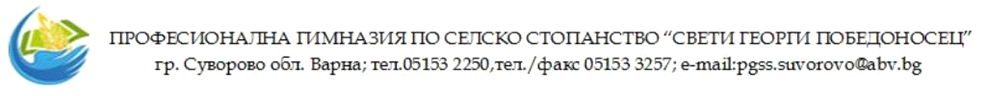 